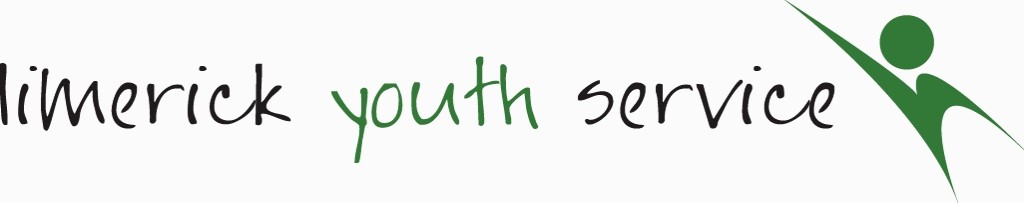 Application for EmploymentPlease complete this form for all vacancies at Limerick Youth Service.Please type:	 Incomplete/illegible applications will not be accepted.Candidates will be short listed for interview on the basis of information supplied on their applications.This application form, when completed, should be returned to: sineadn@limerickyouthservice.org Position applied for:										Name in Full:											Address:											Telephone Home:							Mobile:		Email address:										Notice Period:										Have you previously applied to or been employed by this organisation? Yes	 NoIf yes, please give details.____________________________________________________________________________________________________________________________________________________Do you hold a current Full Driving Licence? 	Y		N	Employment History:Please start with your most recent employment history. Include any period of unemployment. No period should be left unaccounted. (Where citing voluntary experience you must provide evidence of number of days/hours etc. worked over what period of time). If necessary continue on a separate sheet. Education RecordSecond Level (Most recent education first)Third Level:Professional / Occupational Training/ Courses Attended(Most recent training first)Work References: (Please give names and addresses of two persons, other than persons related to you, who can give a reference for previous employment.(a)	Name:         _______________________	(b) Name: 	_____________________Occupation:     _______________________	Occupation:	_____________________Tel No.:           _______________________	Tel No.:         	_____________________Address:         _______________________	Address:     	_____________________	           _______________________			            _____________________Email	           _______________________	         Email:	            _____________________Closing date for receipt of applications is Friday 21st August by 5pm Applications received after this date will only be accepted on the basis of a Certificate of Posting showing that the application was posted in time before the closing date.Data Protection Clause:All personal information provided on this application form will be stored securely by the organisation and will be used for the purposes of the recruitment process. Application forms will be retained for a minimum of 12 months in the case of unsuccessful applicants and in the case of a successful candidate for the duration of their employment and for a minimum of two years thereafter. This information will not be disclosed to any third party without your consent except where necessary to comply with statutory requirements. Internally your information will be kept confidential and only made available as necessary. You may at any time make a request for access to the personal information held about you. Should you wish to make any changes in relation to the information stored about you, please contact the HR Department.Declaration:Are there any current/ previous personal, employment or background reasons that may be recognised now or at a later stage as deeming you unsuitable to work with children and/or young people? If yes please state your reason(s) below.__________________________________________________________________________Signed:   _______________________________	    Date: _________________________IS AN EQUAL OPPORTUNITIES EMPLOYERDatesDatesEmployers Name & AddressPosition Held and Brief List of Duties and ResponsibilitiesReason for Leaving/SalaryFromToEmployers Name & AddressPosition Held and Brief List of Duties and ResponsibilitiesReason for Leaving/SalaryDatesDatesSchool/ College AttendedExaminations TakenYearResults/Grades ObtainedFromToSchool/ College AttendedExaminations TakenYearResults/Grades ObtainedDatesDatesSchool, College or UniversityExaminations TakenYear Degree/Qualification Obtained.Results/Grades Obtained/Other DistinctionsFromToSchool, College or UniversityExaminations TakenYear Degree/Qualification Obtained.Results/Grades Obtained/Other DistinctionsDatesDatesCollege, Institute or EmployerType of Training e.g. Full time, part time, distance learningQualifications obtainedYear of AwardFromToCollege, Institute or EmployerType of Training e.g. Full time, part time, distance learningQualifications obtainedYear of AwardDescribe the skills & experience you possess in the following areas that would enable you to fulfil the role as described in the job descriptionDescribe the skills & experience you possess in the following areas that would enable you to fulfil the role as described in the job descriptionDescribe the skills & experience you possess in the following areas that would enable you to fulfil the role as described in the job descriptionDescribe the skills & experience you possess in the following areas that would enable you to fulfil the role as described in the job descriptionDescribe the skills & experience you possess in the following areas that would enable you to fulfil the role as described in the job descriptionDescribe the skills & experience you possess in the following areas that would enable you to fulfil the role as described in the job descriptionSupervising & Working with Young People in an Educational/Training Environment:Module Experience (preparation, delivery & assessment)Planning & Organising  Ability to engage effectively with Learners & Parents in both formal & non-formal environmentsTeam & Collaborative Working Special Interests/Achievements: e.g .any certificates/successes outside of workI hereby certify that all statements given by me on this application are true and correct without omission and that any mis-statements given may disqualify my application or in the event of my obtaining employment result in disciplinary action up to and including dismissal.  I also fully recognise that canvassing will disqualify my application.